Order of WorshipPreparationIntroit: “Bless the Lord, O My Soul…” [# 1 VIP]  Call to WorshipL:	We gather together to worship our loving, nurturing God, who, like a mother, knows us intimately, loves us unconditionally, teaches us the way we should go, and comforts us in times of need.P:	We’ve come to worship God, who loved us before we were yet born, who knows us even better than we know ourselves, whose presence never leaves us, and whose love for us never ceases. L:	O sing to the LORD a new song, for He has done marvelous things for His children. ALL:	In Christ, let us join our hearts to worship our God who has prepared the way through his only begotten son Jesus Christ.Opening Hymn: “Joyful, Joyful, We Adore Thee…” [# 5 VIP]Prayer of Adoration (Extempore)Chorus: “Search Me O God…”Search me O God and know my heart todayTry me O Saviour know my thought I praySee if there be some wicked way in meCleanse me from every sin and set me free.   (×2)Prayer of Confession (Extempore)The Assurance of PardonL:	Brothers and sister in Christ, our hearts rejoice today, for we believe and know that God is merciful and just and forgives us our sins. In Jesus Christ, we are forgiven. Glory to God! P:	Amen. Thanks be to God.Prayer of Thanksgiving (Extempore)Ministry to the Children & Youths	- Sis. Lesly-Ann BakerHymn: “A Little Child May Know…” [# 490 VIP] Praise in Worship		– Lyndhurst Praise TeamTHE MINISTRY OF THE WORD:Collect: (let us stand and pray the collect together)ALL:	God of compassion, whose Son Jesus Christ, the child of Mary, shared the life of a home in Nazareth: strengthen us each day, that in joy and sorrow we may know your presence; through Jesus Christ our Lord.  Amen                                                                                                                                                                                                                           Old Testament: 1 Samuel 1: 20-28	L:	This is the word of our LordP:	Thanks be to GodResponsive Reading: Psalm 34 (VIP 588) 			Led by:  Sis. Joelle Alfred (M.I.T.)L:	1 I will bless the Lord at all times;
    his praise shall continually be in my mouth.R:	2 My soul makes its boast in the Lord;
    let the humble hear and be glad.L:	3 O magnify the Lord with me,
    and let us exalt his name together.R:	4 I sought the Lord, and he answered me,
    and delivered me from all my fears.L:	5 Look to him, and be radiant;
    so your[a] faces shall never be ashamed.R:	6 This poor soul cried, and was heard by the Lord,
    and was saved from every trouble.L:	7 The angel of the Lord encamps
    around those who fear him, and delivers them.R:	8 O taste and see that the Lord is good;
    happy are those who take refuge in him.L:	9 O fear the Lord, you his holy ones,
    for those who fear him have no want.R:	10 The young lions suffer want and hunger,
    but those who seek the Lord lack no good thing.L:	11 Come, O children, listen to me;
    I will teach you the fear of the Lord.R:	12 Which of you desires life,
    and covets many days to enjoy good? L:	13 Keep your tongue from evil,
    and your lips from speaking deceit. R:	14 Depart from evil, and do good;
    seek peace, and pursue it.L:	15 The eyes of the Lord are on the righteous,
    and his ears are open to their cry.R:	16 The face of the Lord is against evildoers,
    to cut off the remembrance of them from the earth.L:	17 When the righteous cry for help, the Lord hears,
    and rescues them from all their troubles.R:	18 The Lord is near to the brokenhearted,
    and saves the crushed in spirit.L:	19 Many are the afflictions of the righteous,
    but the Lord rescues them from them all.R:	20 He keeps all their bones;
    not one of them will be broken.L:	21 Evil brings death to the wicked,
    and those who hate the righteous will be condemned.ALL:	22 The Lord redeems the life of his servants;
    none of those who take refuge in him will be condemned.The Gloria Patri (Please stand as we share in the Gloria Patri)Glory be to the Father and to the Son and to the Holy Ghost as it was in the beginning is now and ever shall be world without end. Amen!Epistle: Colossians 3:12-17L. This is the word of our LordP. Thanks be to GodThe Gospel according to John 19: 25-27 P:	Glory to you O GodL:	This is the Gospel of Christ.P: 	Praise be to Christ, our Lord.Song: “Alleluia …”Alle, alle, alle-luia! 
Alle, alle, alle-luia! Alle, alle, alle-luia! Alle-luia!Hymn: “Lord, Speak to Me, That I May Speak…” [# 313 VIP]Sermon: (A moment of quiet reflection on the message and prayer)Announcements/ Offering and DedicationSpecial Item: “Speak My Lord…”	- Lyndhurst ChoristersPrayers of Intercession: (Please see Insert) The Lord’s Prayer 		- Sis. Joelle AlfredClosing Hymn: “Guide Me, O Thou Great Jehovah…” [# 330 VIP]The Benediction L:	May the Lord, whose steadfast love is constant as a mother's care, send us out to live and work for others. And the blessing of God Almighty, the Father, the Son, and the Holy Spirit, be amongst you and remain with you always. Amen.Threefold Amen: “Amen, Amen, Amen!” (to be sung) L:	We will go in peace to love and serve the Lord, we will go in peace to love and serve the Lord, we will live the Gospel and sing with one accord. As we go in peace to love and serve the Lord. Thanks be to God, Alleluia!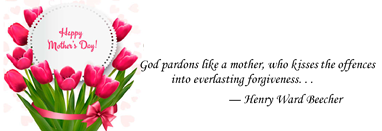 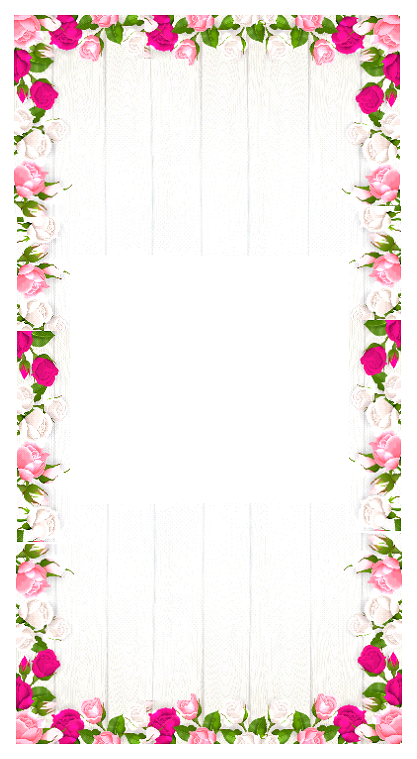 The Methodist Church in the Caribbean 
and the Americas (MCCA)Jamaica DistrictDISTRICT THEME:“Spreading Scriptural Holiness to Reform the Nation…Beginning with Me”Sub Theme “Caring for the Body, Mind and Soul as we serve the present age”METHODIST VOICES IN WORD AND SONGTELEVISION MINISTRY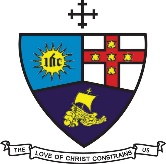 DIVINE WORSHIP Sixth Lord’s Day of the ResurrectionSunday, May 9, 2021Officiating Clergy:Preacher: 	Rev’d Curt Baker	(Superintendent Minister, Lyndhurst Circuit)Liturgist:  	Sis. Joelle Alfred (Minister-in-Training)
 (Lyndhurst Circuit)Organist:		Sis. Paula Brown-Powell	Choristers:	Sis. Rosie ArnoldSis. Jennifer Brown-Bonnick		Sis. Annette Brown-BiggsSis. Cecile Davis
	Sis. Michelle Gordon		Sis. Yasmin Jackson Thompson		Bro. Ossie Gentle				Bro. Keith Nelson				   District Bishop:       Rev’d Christine Gooden Benguche   District Secretary:  Rev’d Dr. Wayneford McFarlane  A warm welcome to all worshippers!